Chestnut Talented and Gifted NewsletterApril 2020                                                      www.chestnuttag.com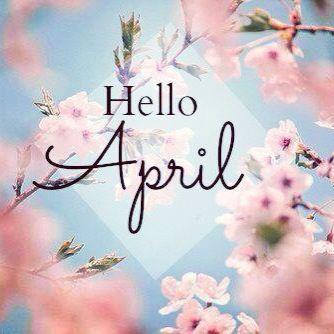  National Days in AprilApril 2nd- World Autism Awareness DayApril 6th- Student Athlete DayApril 10th- Good FridayApril 15th- Tax DayApril 22nd- Earth Day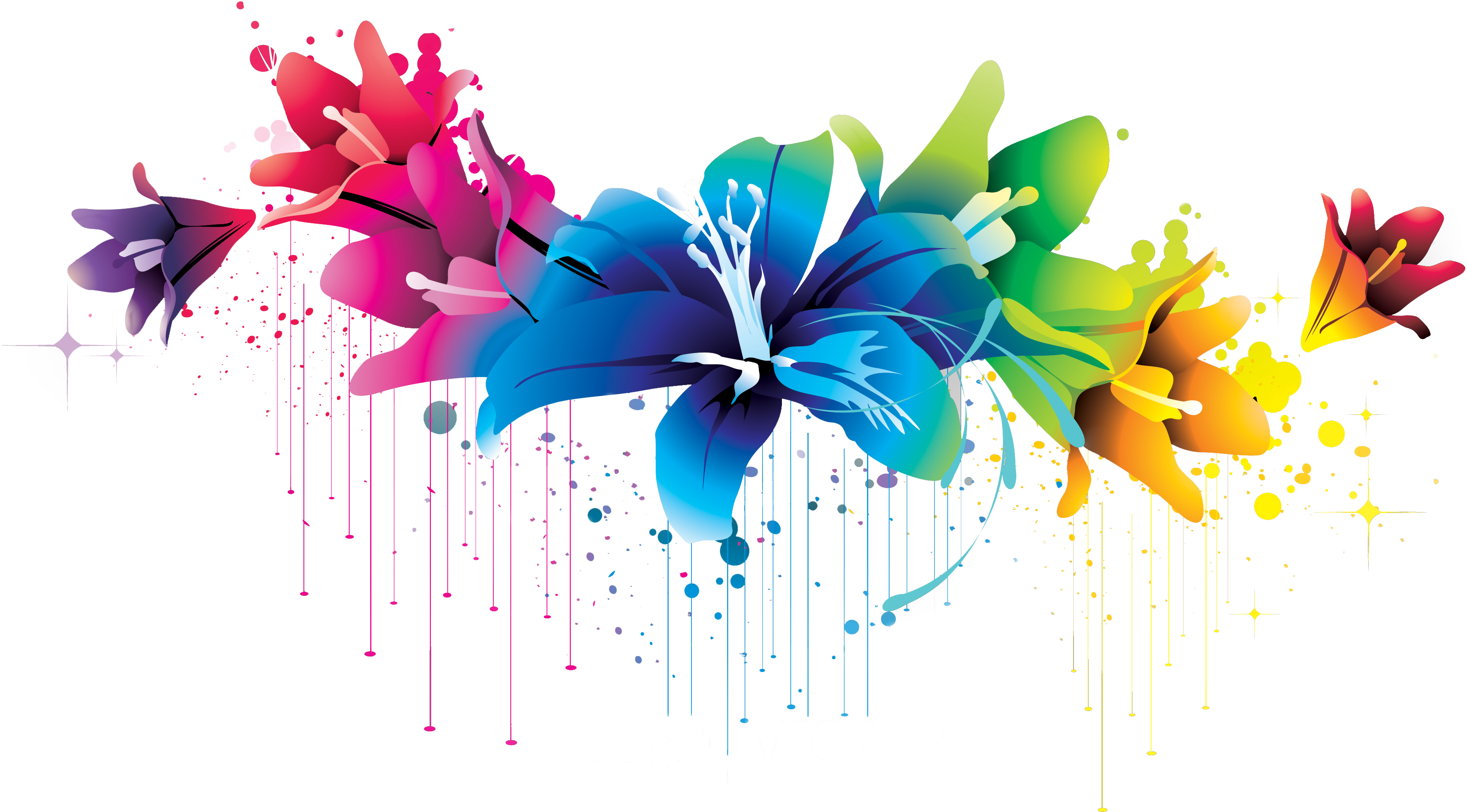 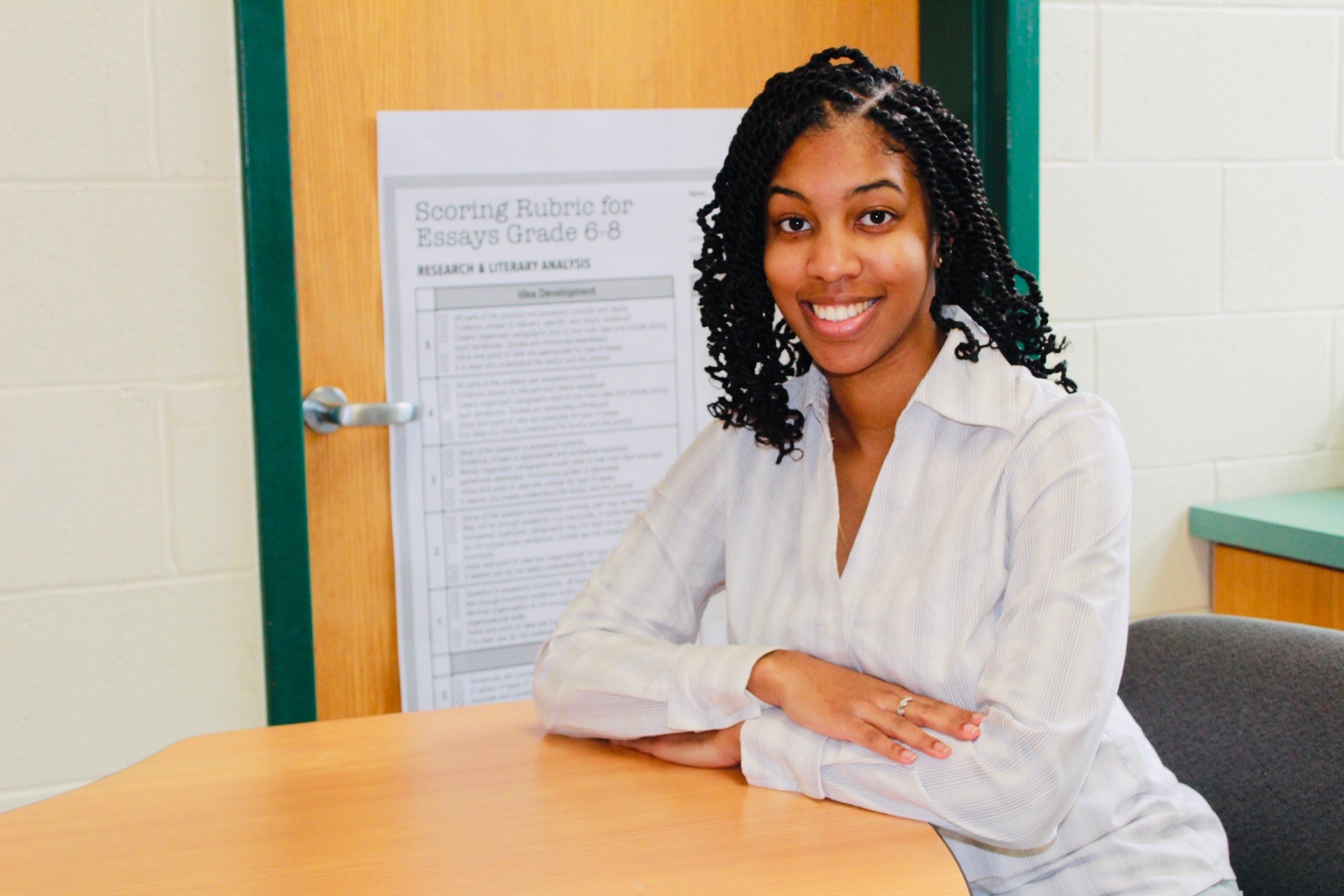 